Form T4 - Regulation 27(3)(b) Mental Health Act 1983 Section 58A(3) — Certificate of consent to treatment (patients at least 18 years old)THIS FORM IS NOT TO BE USED FOR PATIENTS UNDER 18 YEARS OF AGEI [PRINT full name, address and, if sending by means of electronic communication, email address],the approved clinician in charge of the treatment described below/a registered medical practitioner appointed for the purposes of Part 4 of the Act (a SOAD) <delete as appropriate> certify that[PRINT full name and address of patient]who has attained the age of 18 years,is capable of understanding the nature, purpose and likely effects of: [Give description of treatment or plan of treatment. Indicate clearly if the certificate is only to apply to any or all of the treatment for a specific period.] [If you need to continue on a separate sheet please indicate here     and attach that sheet to this form]ANDhas consented to that treatment.Signed                                                              Date                                                              © Crown copyright 2020Mental Healthwww.gov.uk/dhscThis publication is licensed under the terms of the Open Government Licence v3.0 except where otherwise stated. To view this licence, visit nationalarchives.gov.uk/doc/open-government-licence/version/3Where we have identified any third party copyright information you will need to obtain permission from the copyright holders concerned.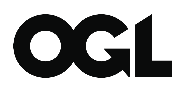 